                                     القرار رقم /     752       / المدير العام للهيئة العامة لمستشفى الأطفال بناء على أحكام القانون الأساسي للعاملين في الدولة رقم /50/لعام2004وعلى أحكام القانون رقم /33/لعام 2000 المتضمن إحداث الهيئة العامة لمستشفى الأطفالوعلى التعليمات الخاصة بإجراءات وأصول التعيين في الجهات العامة الصادر عن رئاسة مجلس الوزراء رقم /66/م.و تاريخ 10/10/2013 وعلى القرار رقم/34/تاريخ 30/8/2015 المتضمن الاعلان عن مسابقة لتعيين عدد من حملة الشهادات الجامعية .      يقــرر مايلي :المادة 1- يعتبر ناجحــاً كل من المتقدمين في المســابقة المعلـن عنها من حملة الإجــازات الجامعيـــة في الاختصاصــات             التالية و المدرجة أسماءهم أدناه و ذلك حسب التسلسل الرقمي لكل منهم :اختصاص صيدلة :اختصاص علوم طبيعية – علم الحياة :	  3-اختصاص تجارة واقتصاد : لم ينجح أحد .المادة 2-يتقدم جميع الناجحين للمقابلة الشفوية يوم الثلاثاء في 15/12/2015 وذلك في تمام الساعة العاشرة             صباحاً  في مستشفى الأطفال .   دمشق في     29    /     11    /2015   								  المدير العام							للهيئة العامة لمستشفى الأطفال   							الأستاذ الدكتور مازن الحدادصورة الى :لوحة إعلانات محافظة دمشق  .لوحة الاعلانات  بالمشفى – الذاتية .ج/د       الجمهورية العربية السوريةوزارة التعليم العاليالهيئة العامة لمستشفى الأطفال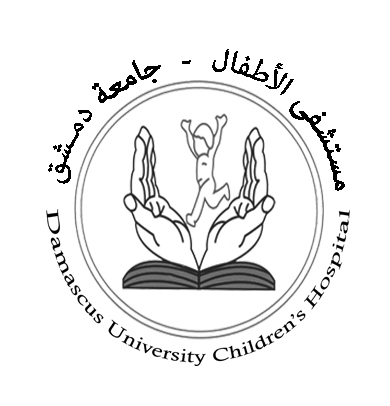 المتسلسلالاسم و الشهرةالنتيجة1إيمان مصطفى الحلاقناجح2إيناس وليد الشريباتيناجح3نور أمين عودةناجح4غادة محمد الساداتناجح5خلود غسان بحصاصناجح6رنيم جمال المالكيناجح7رؤى هاشم سلمانناجح8رنا محمد الطفيليةناجحالمتسلسلالاسم و الشهرةالنتيجة1خديجة يونس حناويناجح2علا أديب العجميناجح3نور مروان دامرناجح4ايمان أيمن الصوافناجح5ماغي نزيه العباسناجح6هبه محمد حماد عليناجح7ياسمين محمود كوكشناجح8زينب علي الشيخ عمرناجح9نور شعيب سليمانناجح10ابتسام محمود العربينيةناجح11اسراء علي كرمةناجح12ربا سلمان شحادةناجح13نبيلة فريد البدر الدينناجح